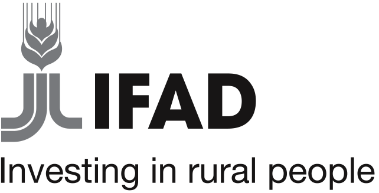 Documente standard de achizițiiCerere de ofertă de preț (RFQ) - LucrăriEditia 1August 2023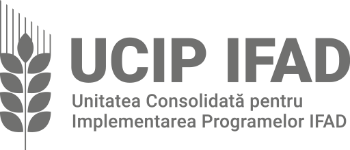 UNITATEA CONSOLIDATĂ PENTRU IMPLEMENTAREA PROGRAMELOR IFAD Cerere de oferta de pret - LucrăripentruAchiziționarea lucrărilor de înființare/ reabilitare a pășunilor (6 loturi)Nr. de ref : 34/23 PRRData emiterii: 25 august 2023PrefațăPrezentul document de cerere de oferte de preț (RFQ) a fost elaborat de [denumirea entității contractante] și se bazează pe documentul standard de achiziții publice pentru cererile de oferte de preț emis de IFAD pe  www.ifad.org/project-procurement. Acest document de cerere de ofertă trebuie utilizat pentru achiziția de lucrări prin metoda de achiziție prin cumpărare în cadrul proiectelor finanțate integral sau parțial de către IFADIFAD nu garantează integralitatea, acuratețea sau traducerea, dacă este cazul, sau orice alt aspect legat de conținutul acestui document.CERERE DE OFERTA DE PREȚ Nr de referinta: 34/23 PRR25 august 2023„Lucrări de înființare/reabilitare a pășunilor (6 loturi)”Adresată catre: Tuturor ofertanților interesațiRepublica Moldova a primit finanțare de la Fondul Internațional pentru Dezvoltare Agricolă ("Fondul" sau "IFAD") pentru costul lucrărilor civile din Proiectul de Reziliență Rurală ("clientul" sau "entitatea contractantă") și intenționează să aplice o parte din această finanțare la lucrările pentru care se emite prezenta cerere de oferte de preț (RFQ).Utilizarea oricărei finanțări din partea IFAD este supusă aprobării IFAD, în conformitate cu termenii și condițiile acordului de finanțare, precum și cu normele, politicile și procedurile IFAD. IFAD, precum și funcționarii, agenții și angajații săi sunt exonerați de orice răspundere în legătură cu toate acțiunile, procedurile, reclamatiile, revendicările, cererile, pierderile și răspunderea de orice fel sau natură intentate de orice parte în legătură cu Proiectul de Reziliență Rurală (IFAD VII).Această achiziție se bazează pe metoda de achiziție National Shopping, așa cum este prezentată în Manualul de achiziții al IFAD, care poate fi accesat prin intermediul site-ului IFAD la adresa www.ifad.org/project-procurement.Ofertantul nu trebuie să aibă niciun conflict de interese real, potențial sau perceput în mod rezonabil. Un ofertant care se află într-un conflict de interese real, potențial sau perceput în mod rezonabil este descalificat, cu excepția cazului în care IFAD aprobă în mod explicit contractul. Se consideră că un ofertant, inclusiv personalul și afiliații respectivi ai acestuia, se află în conflict de interese dacă oricare dintre ei: a) are o relație care îi oferă informații nejustificate sau nedeclarate despre procesul de evaluare și executarea contractului sau o influență asupra acestuia; b) participă la mai mult de o ofertă în cadrul acestei acțiuni de achiziție, c) are o relație de afaceri sau de familie cu un membru al comitetul de supraveghere al angajatorului sau cu personalul acestuia, cu Fondul sau cu personalul acestuia, sau cu orice altă persoană care a fost, a fost sau ar putea fi în mod rezonabil implicată direct sau indirect în orice parte a (i) pregătirii prezentului document de licitație, (ii) procesului de selecție pentru această achiziție sau (iii) executării contractului. Un ofertant și contractantul au obligația permanentă de a dezvălui cu promptitudine orice situație de conflict de interese real, potențial sau perceput în mod rezonabil în timpul pregătirii ofertei, al procesului de evaluare sau al executării contractului. Nerespectarea în mod corespunzător și promptă a oricăreia dintre aceste situații poate conduce la măsuri adecvate, inclusiv descalificarea ofertantului, rezilierea contractului și orice alte măsuri adecvate în conformitate cu Politica IFAD privind prevenirea fraudei și a corupției în cadrul proiectelor și operațiunilor sale.Toți ofertanții sunt obligați să respecte Politica revizuită a IFAD privind prevenirea fraudei și corupției în activitățile și operațiunile sale (denumită în continuare "Politica anticorupție a IFAD") în timpul competiției pentru contract sau în timpul executării acestuia. În cazul în care se stabilește că un ofertant sau oricare dintre membrii personalului sau agenții acestuia, sau subcontractanții, subcontractanții, prestatorii de servicii, furnizorii, subfurnizorii și/sau personalul sau agenții acestora din urmă s-au implicat, direct sau indirect, în oricare dintre practicile interzise, astfel cum sunt definite în Politica anticorupție a IFAD, sau în hărțuire sexuală, exploatarea și abuzul, astfel cum sunt definite în Politica IFAD de prevenire și combatere a hărțuirii, exploatării și abuzului sexual, în competiția pentru contract sau în executarea acestuia, oferta poate fi respinsă sau contractul poate fi reziliat de către angajator. În conformitate cu Politica IFAD privind prevenirea fraudei și a corupției în activitățile și operațiunile sale, Fondul poate investiga și, după caz, sancționa entități și persoane fizice, inclusiv prin excluderea acestora, fie pe termen nelimitat, fie pentru o perioadă determinată, de la participarea la orice activitate sau operațiune finanțată sau gestionată de IFAD. O excludere include, printre altele, neeligibilitatea de a: (i) primi sau de a beneficia în alt mod de un contract finanțat de IFAD, din punct de vedere financiar sau în orice alt mod; (ii) fi un subcontractant, consultant, producător, antreprenor, subfurnizor, agent sau furnizor de servicii nominalizat al unei firme eligibile care primește un contract finanțat de IFAD; și (iii) primi veniturile oricărui împrumut sau grant acordat de fond. De asemenea, fondul poate recunoaște unilateral excluderile eligibile de către oricare dintre instituțiile financiare internaționale semnatare ale Acordului privind executarea reciprocă a deciziilor de excludere. Ofertanții și personalul și agenții acestora, precum și subconsultanții, subcontractanții, prestatorii de servicii, contractanții, subfurnizorii, precum și personalul și agenții acestora din urmă sunt obligați să coopereze pe deplin cu orice investigație efectuată de IFAD, inclusiv prin punerea la dispoziție a personalului pentru interviuri și prin asigurarea accesului deplin la toate conturile, spațiile, documentele și înregistrările (inclusiv înregistrările electronice) referitoare la această procedură de licitație sau la executarea contractului și să permită ca aceste conturi, spații, înregistrări și documente să fie auditate și/sau inspectate de către auditorii și/sau investigatorii desemnați. Ofertanții au obligația permanentă de a comunica în oferta lor de preț și, ulterior, în scris, toate informațiile care pot deveni relevante: (i) orice sancțiuni administrative, condamnări penale sau suspendări temporare ale lor sau ale oricărui membru al personalului cheie sau agent al acestora pentru practici corupte, frauduloase, coluzive, coercitive sau obstructive și (ii) orice comisioane sau onorarii plătite sau care urmează să fie plătite agenților sau altor părți în legătură cu această procedură de licitație sau cu executarea contractului. Ofertanții trebuie să comunice numele și datele de contact ale agentului sau ale altei părți, precum și motivul, valoarea și moneda comisionului sau a onorariului plătit sau care urmează să fie plătit. Nerespectarea acestor obligații de divulgare poate duce la respingerea ofertei sau la rezilierea contractului . Ofertanții au obligația de a păstra toate înregistrările și documentele, inclusiv înregistrările electronice, referitoare la prezenta procedură de licitație, disponibile pentru o perioadă de minimum 3 (trei) ani de la notificarea finalizării procedurii sau, în cazul în care ofertantului i se atribuie contractul, de la executarea contractului.Fondul solicită ca toți beneficiarii finanțării IFAD sau ai fondurilor administrate de IFAD, inclusiv angajatorul, orice ofertant, partener de implementare, prestatori de servicii și furnizori, să respecte cele mai înalte standarde de integritate în timpul achiziției și executării acestor contracte și să se angajeze să combată spălarea banilor și finanțarea terorismului în conformitate cu politica IFAD de combatere a spălării banilor și a finanțării terorismului.Sunteți invitați să prezentați oferta dumneavoastră de preț pentru construcția lucrărilor descrise în anexele 1 (proiect de execuție per lot), 2 (lista cantităților per lot) și 3 (formularul de ofertă financiară per lot) la prezenta cerere de ofertă. Anexa 4 prezintă modelulde contract, iar anexa 5 prezintă condițiile contractuale generale aplicabile prezentei cereri de ofertă.Oferta dumneavoastră, în formatul solicitat, trebuie depusă la adresa:Unitatea Consolidată pentru Implementarea Programelor IFAD mun. Chişinău, MD-2004 bd. Ştefan cel  Mare, 162, oficiul 1303-1307 Republica MoldovaTel: 0 22 22 18 80E-mail: procurement@ucipifad.md Oferta dvs. de preț completă trebuie să cuprindă următoarele documente:Formular de depunere a ofertei (Anexa B)Copia a Extrasului din Registrul de stat al entităților cu statut de persoană juridică și/sau a Actului de înregistrare a entităților cu statut de persoană fizică. Copia autentificată privind lipsa datoriilor față de bugetul public național.Programul de executare a lucrărilor aferente anexelor 2 și 3 (pentru fiecare lot), acesta va include la fel și organizarea de șantier și perioada de mobilizare.Lista de cantități cu indicarea prețurilor aferente (conform modelului din Anexa 3 – per lot), utilizând informația din proiectul de execuție (Anexa 1 – per lot)  și Lista de cantități (Anexa 2 – per lot), specificații tehnice și cerințe de performanță (Anexa A) precum și alte cerințe din prezenta solicitare de ofertă.Documente ce atesta calificarea ofertantului conform pct 12 a prezentei cereri de ofertă:Informația despre experienta similară în calitate de antreprenor în executarea a cel puțin unui contract în domeniul agricol, pentru lucrări de valoare și complexitate similară cu lucrările incluse în prezenta invitație, în ultimii trei ani (cel puțin 1 contract); și documentele de suport anexate la aceasta   (inclusiv procesul verbal de recepție la finalizare a lucrărilor de valoare si complexitate similară în domeniul agricol).Confirmarea personalul cheie necesar pentru executarea contractului, personal care să aibă calificările și experiența necesară;Confirmarea privind disponibilitatea dotării tehnice necesare  (în prorietate, leasing, închiriere, etc.): echipamente esențiale enumerate în documentele de licitație.Dovada accesului la resurse financiare pentru finalizarea cu succes a lucrărilor, respectiv acces la numerar, scrisoare de la o bancă, instituții de credit sau alt intermediar financiar, care să ateste disponibilitatea de resurse financiare lichide în valoare de 30% din valoarea ofertei.Termenul limită pentru depunerea ofertei dumneavoastră este 7 septembrie 2023, ora 15:00. Ofertele de preț trebuie să fie prezentate într-un plic sigilat; până la termenul limită indicat mai sus, la adresa bd. Ştefan cel  Mare, 162, oficiul 1303.Participantul la licitație va pregăti un original şi o copie a ofertei (documentelor) cu specificarea respectivă pe plic: “Originalul ofertei”, “Copia ofertei”.  Originalul documentelor şi copia lor se sigilează în două plicuri separate cu inscripţia “Original” şi “Copia”, care împreună se vor sigila într-un plic suplimentar (comun). De asemenea, în plicul comun se va include, pe suport electronic (CD, stick USB, etc.), varianta electronică scanată a ofertei depuse. Varianta scanată inclusă pe suport electronic trebuie sa fie aceeași ca și oferta depusă în Original. În cazul apariţiei unor inexactităţi, grupul de lucru al  Autorităţii contractante se va conduce de original. Originalul şi copia ofertei vor fi semnate de Ofertant sau reprezentantul împuternicit. Acest drept trebuie să fie confirmat prin delegaţia (procura) anexată la ofertăCalificarea ofertantului: pentru a se califica în vederea atribuirii contractului, un ofertant trebuie să îndeplinească următoarele criterii minime de calificare:Experiență în calitate de antreprenor în executarea a cel puțin unui contract, pentru lucrări de valoare și complexitate similară cu lucrările incluse în prezenta invitație (înființare/reabilitare a învelișurilor de ierburi și / sau în executarea lucrărilor agricole (lucrări de pregătire a solului, semănatul culturilor agricole, administrarea îngrășămintelor), în ultimii trei ani;Contractantul trebuie să furnizeze următorul personal cheie:Antreprenorul trebuie să facă dovada accesului la următoarele echipamente care nu trebuie să aibă o vechime mai mare de 18 ani:Dovada accesului la resurse financiare pentru finalizarea cu succes a lucrărilor, respectiv acces la numerar, scrisoare de la o bancă, instituții de credit sau alt intermediar financiar, care să ateste disponibilitatea de resurse financiare lichide în valoare de 30% din valoarea ofertei.Vizita la fața locului: Ofertantul, pe propria răspundere, costuri și riscuri, este încurajat să viziteze și să examineze amplasarea sectoarelor și împrejurimile acestuia și să obțină toate informațiile care pot fi necesare pentru pregătirea ofertei și încheierea unui contract.Procentul maxim permis pentru a fi subcontractat este de 30% din valoarea prețului contractului/lucrărilor.Ofertanții trebuie să prezinte o ofertă pentru toate elementele lucrărilor. O ofertă parțială nu va fi acceptată. În cazul în care o ofertă prezintă elemente enumerate, dar fără preț, se presupune că prețurile acestora sunt incluse în prețurile celorlalte elemente. Un articol care nu este enumerat în ofertă se consideră că nu este inclus în ofertă, iar oferta va fi respinsă ca fiind incompletă.Evaluarea. Angajatorul atribuie contractul ofertantului a cărui ofertă a fost stabilită ca fiind cea mai avantajoasă din punct de vedere economic și care răspunde în mod substanțial cerințelor din cererea de ofertă (RFQ), cu condiția ca ofertantul să fie calificat pentru a executa contractul în mod satisfăcător, în conformitate cu informațiile solicitate la punctul 12 de mai sus.Preturi. Prețurile sunt exprimate în MDL, fără TVA. Prețurile exprimate în alte valute decât MDL vor fi evaluate după conversia valutei în MDL la cursul de schimb valutar la data-limită de depunere a ofertelor.Plata. Plata se va face integral în termen de 30 de zile de la depunerea de către antreprenor a fiecărei cereri de plată intermediară în contul lucrărilor finalizate cu succes în perioada intermediară și certificate astfel de către agentul delegat de supraveghere desemnat de angajator.Suma care trebuie garantată prin garanția pentru bună execuție este de 10 % Procente din prețul contractului  sub forma unei “Garanție bancară necondiționată” – N/AData finalizării. Lucrările vor fi finalizate până la 20 octombrie 2023. Ofertantul trebuie să precizeze termenul exact de finalizare în oferta sa de preț, susținută de programul de execuție propus.Răspunderea pentru defecte si garantie calitate lucrari. Perioada de răspundere pentru defecte este 12 luni zile de la data finalizării lucrărilor. – N/AValabilitatea cotațiilor. Oferta trebuie să fie valabilă pentru o perioadă de 90 de zile de la data limită de depunere a ofertei dvs. Ofertanții care își retrag ofertele în perioada de valabilitate vor fi suspendați de la participarea la achizițiile publice conform reglementărilor naționale;Cu deosebită considerație,UCIP IFADAttn: Liuba Livădari, Procurement SpecialistȘtefan cel Mare și Sfînt bd. 162,  Chișinău, MD-2004 E-mail: procurement@ucipifad.md Tel. (022) 22 - 18 – 80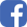 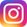 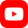 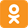 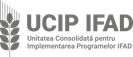 Anexa ASpecificații tehnice și cerințe de performanțăUnitatea Consolidată pentru Implementarea Programelor IFAD, din numele beneficiarilor Proiectului de Reziliență Rurală, invită companiile interesate să prezinte oferte pentru participarea la licitația pentru: ,,Lucrări de înființare/reabilitare a pășunilor (6 loturi)”, conform următoarelor specificații:Detalii despre cantitățile de lucrări precum și alte aspecte tehnice detaliate sunt descrise în Anexa 1 Ofertanții eligibili pentru activitățile solicitate sunt întreprinderile orientate spre activitatea comercială create în conformitate cu legislația în vigoare a Republicii Moldova, autonome din punct de vedere financiar, care dispun de conturi bancare, rentabilitate a capitalului, abilitate de a obține credite și venituri prin comercializarea bunurilor sau serviciilor. În cazul asocierilor în participație (Joint Venture (JV)), fiecare membru trebuie să îndeplinească criteriile legale de eligibilitate, dar toți membrii împreună (colectiv) trebuie să îndeplinească criteriile de calificare.Criteriile de calificare ale ofertanților sunt descrise la punctul 12 din Cererea de Ofertă (RFQ).Anexa BFormular de depunere a oferteiLucrările de de înființare/reabilitare a pășunilor  pentru : __________________ [specificați localitățile beneficiare]Data:__________________Către: _______________________ [numele  Angajatorului]Stimate Domn/Doamnă,Examinând condițiile pentru elaborarea și prezentarea ofertei _________________________________________________________________________ [denumirea şi  numărul de identificare a Contractului]  ne oferim în conformitate cu prevederile și condițiile cuprinse in Cererea de Ofertă, să  executăm_______________________________________ (denumirea lucrării) pentru suma fără TVA de ____________________________ [suma în cifre şi litere] MDL. Ne angajăm că, in cazul în care oferta noastră este stabilită câștigătoare, să începem lucrările cât mai curând posibil după semnarea de ambele părți a contractului de lucrări în conformitate cu graficul de executare anexat.Ne angajăm să menținem această ofertă valabilă pentru o durată de 90 zile, care va rămâne obligatorie pentru noi și poate fi acceptată oricând înainte de expirarea perioadei de valabilitate.Perioada de răspundere pentru defecte este de 12 luni de la data finalizării lucrărilor. – N/ASemnătura Autorizată: 	____________________________________Numele și poziția Semnatarului: 	____________________________________Numele Solicitantului: 	____________________________________Adresa:							___________________________________Anexa 1Desene/Proiect de ExecuțieAnexa 2Lista de cantități Anexa 3Formular de ofertă financiară (per lot)Anexa 4Formatul ContractuluiContractul nr. xxxpentru executare lucrărilor de înființare/reabilitare a învelișurilor de ierburi(în continuare Contract)datat xx.09.2023									mun. Chișinău(I) Unitatea Consolidată pentru Implementarea Programelor IFAD, cu sediul înregistrat în mun. Chișinău, bl. Ștefan cel Mare nr.162, MD-2004, of. 1303,  MD-2005,  Republica Moldova, operând în baza legilor din Republica Moldova, înregistrată de Agenția Servicii Publice a RM și inclusă în Registrul de Stat al unităților de drept sub IDNO 1008601001038 din 30.07.2008, legal reprezentata de Dna Iurie UȘURELU, în calitate de Director, care activează în temeiul Hotărârii Guvernului Republicii Moldova nr. 980/2000 (denumit în continuare „Angajatorul"), și(II) Primăria s. xxxxx cu sediul în s. xxxx, xxxxx, Republica Moldova, reprezentată prin Primarul Dl (Dna) xxx, în calitate de Beneficiar (în continuare „Beneficiar”), pe de o parte, (III) (persoana juridică) XXX, cu sediul înregistrat în s. xxxxx, r-nul xxx, str. xxxxx xx, MD-xxx,  Republica Moldova, operând în baza legilor din Republica Moldova, înregistrat de Agenția Servicii Publice a RM și inclusă în Registrul de Stat al unităților de drept sub IDNO xxxxxxx din xx.xx.20xx, legal reprezentata de xxxxx, care activează în temeiul Statutului (denumit în continuare "Contractantul"), pe de altă parte și în mod colectiv “Părţile”)ÎNTRUCÂTBeneficiarul a solicitat de la Angajator finanțare sub formă de grant pentru înființarea/reabilitarea învelișurilor de ierburi (pășune) în sat.       pe suprafața de ……… ha, în bază de concurs, șiComitetul de selectare a beneficiarilor și aprobare a granturilor cu finanțare din programele și proiectele IFAD a aprobat cererea Beneficiarului (Proces-verbal nr. xxxxx din data de xxxxxx) pentru finanțare din sursele de grant care urmează să fie achitate  Contractantului de către Angajator pentru executarea lucrărilor de înființare/reabilitare a învelișurilor de ierburi (pășune) în sat.     .În consecință, prin prezentul pârțile au convenit asupra următoarelor:Executarea lucrărilor de înființare/reabilitare a învelișurilor de ierburi (pășunii)  pe suprafața de …xxx ha, (denumite în continuare "Lucrări") de către Contractant în s. xxx., r-nul xxx., Republica Moldova, pentru Beneficiarul (Primăria com./s. xxx, r-nul xxx), achitate de Angajator din mijloacele grantului nerambursabil din resursele ASAP în cadrul PRR.Următoarele în comun constituie prezentul Contract:- prezentul document, -Condițiile generale ale contractului (CGC), - Anexele1-11.Obiectul ContractuluiContractantul: își asumă obligația de a executa lucrările de înființare/reabilitare a învelișurilor de ierburi (pășune) pe suprafața de xxx ha, în limita prețului Contractului și conform  proiectului de execuție precum și altor prevederi ale prezentului Contract, în s. xxx., r-nul xxx, Republica Moldova, pentru Beneficiarul (Primăria com./s. xxx, r-nul xxx), iar pentru aceasta va fi achitat de către Angajator din mijloacele grantului ASAP aprobate pentru Beneficiar.Angajatorul: va finanța, sub formă de grant, proiectul investițional de înființare/reabilitare a învelișurilor de ierburi (pășune)  pe suprafața de xxx ha, selectat în bază de concurs și aprobat de Comitetul de selectare a beneficiarilor și aprobare a granturilor cu finanțare din programele și proiectele IFAD (Proces-verbal nr. xxx din data de xxx).Beneficiarul: va recepționa învelișurile de ierburi  pe suprafața de xxx ha în s. xxx, r-nul xxx, Republica Moldova, în baza actului de donație. Actul de donație (transmitere gratuită) va fi semnat de Beneficiar și Angajator în termen de maxim 30 (treizeci) de zile după semnarea Actului de recepție finală semnat de toți membrii Comisiei de recepție finală, în baza căruia Beneficiarul va deveni proprietar cu drepturi depline al Grantului.Caracteristica generală a Lucrărilor, precum și volumul lor total, sunt indicate în proiectul de execuție elaborat cu suportul Angajatorului. Volumul lucrărilor corespund celor din oferta prezentată de către Contractant și acceptată de către Angajator.Condițiile de finanțarePrețul total al contractului constituie suma de xxx MDL (xxx) lei, (xxx) bani (fără TVA) pentru lucrările de înființare/reabilitare a învelișurilor de ierburi (granturi), agreat de către Părți în conformitate cu oferta Contractantului prezentată la licitație (Anexa nr. 8 la prezentul Contract). Prețul contractului include toate cheltuielile și impozitele stabilite de către legislația Republicii Moldova, valoarea acestuia fiind scutită de TVA cu drept de deducere conform Hotărârii nr. 246 din 08.04.2010 cu modificările și completările ulterioare în vigoare.Plata va fi efectuată prin transfer bancar pe contul Contractantului indicat în prezentul Contract.Achitarea pentru Lucrările executate se va efectua în MDL (lei moldovenești).Condițiile de platăAngajatorul va plăti Contractantului în termen de 20 de zile lucrătoare de la data aprobării de către Angajator a Cererii de plată înaintată de Contractant. Cererea de plată a acestuia va fi însoțită obligatoriu de documentele prevăzute în pct. 3.3 al prezentului contract, iar suma spre plată nu va depăși valoarea totală a contractului prevăzută la pct. 2.1.Articolele (elementele) lucrărilor pentru care nu au fost incluse prețurile în Lista de cantități cu prețurile aferente (Anexa nr. 8 la prezentul Contract) nu vor fi plătite de Angajator și vor fi considerate ca fiind acoperite de alte costuri și prețuri din Lista de cantități cu prețuri aferente.Documentația de însoțire a Cereri de plată pentru lucrările executate, necesare de a fi prezentate pentru efectuarea plăților: a) Cererea de plată, îndeplinită și semnată de Contractant, contrasemnată de către Beneficiar, Coordonatorul activităților contractului și respectiv aprobată de Angajator;b) Factura fiscală pentru lucrările executate (e-factura);c) Actul de recepție finală a lucrărilor executate, semnat de toți membrii Comisiei (prevăzut în pct. 7.2 CGC).Termeni de realizare a lucrărilor și valabilitate a contractuluiContractantul va executa lucrările după cum urmează:Data începerii lucrărilor -------;Data de finalizare a lucrărilor de pregătire a terenului și solului până la --------;Data de finalizare a lucrărilor de pregătire a solului, însămânțarea ierburilor și administrarea îngrășămintelor până la ---------.Beneficiarul își va onora obligațiunile conform prevederilor contractului pe toată durata valabilității acestuia;Contractul este valabil până la atingerea termenului de 3(trei) ani de zile după semnarea Acordului de donație de către Angajator și Beneficiar.Dispoziții finalePentru confirmarea celor menționate mai sus, Părțile au semnat prezentul Contract în conformitate cu legislația Republicii Moldova, la data și anul indicate mai sus.Adresele juridice, rechizitele bancare.Anexa 5Condițiile generale ale contractului (CGC)Prezentele Condiții Generale se aplică tuturor contractelor pentru executarea lucrărilor de înființare/reabilitare a învelișurilor de ierburi (pășuni)1. DefinițiiÎn prezentul contract termeni indicați mai jos vor fi interpretați astfel: Fondul Internațional pentru Dezvoltare Agricolă (IFAD) – este Agenția Specializată a Națiunilor Unite dedicată eradicării foametei și a sărăciei din mediul rural în țările în curs de dezvoltare,Proiectul de Reziliență Rurală (PRR) – proiectul în cadrul căruia vor fi finanțate lucrările de înființare/reabilitare a învelișurilor de ierburi (pășuni) (obiectul prezentului contract).Unitatea Consolidată pentru Implementarea Programelor IFAD (UCIP IFAD) – unitatea creată pe lângă Ministerul Agriculturii și Industriei Alimentare,  în baza Hotărârii Guvernului Republicii Moldova nr. 980 din 25 septembrie 2000, responsabilă pentru administrarea, implementarea şi monitorizarea activităților programelor IFAD în Republica Moldova.Programul de adaptare pentru micii producători agricoli (ASAP) –fondul  special lansat în 2012 de IFAD cu scopul acordării suportului micilor producători agricoli în vederea implementării măsurilor de adaptare la schimbările climatice și protecție a mediului. Coordonatorul activităților contractului – este reprezentantului autorizat al angajatorului care este responsabilă de coordinarea și monitorizarea executării contractului.Contractantul – este persoana juridică, a cărui ofertă pentru efectuarea lucrărilor a fost evaluată și aprobată de Comisia de Evaluare și Selectare a Ofertelor în cadrul procesului de achiziție desfășurat de UCIP IFAD și aprobată de IFAD.Acordul de înțelegere – reprezintă Acordul de înțelegere încheiat între UCIP IFAD și Beneficiar (Primaria) privind colaborarea în procesul de elaborare a proiectului de execuție și la înființarea/reabilitarea învelișurilor de ierburi.Învelișuri de ierburi – pășuni comunale, terenuri degradate, terenuri contaminate.Pășuni comunale –pășuni existente în comunitate care necesită măsuri de reabilitare sau înființarea unor noi pășuni pentru pășunat sau producția de fân.Reabilitarea terenurilor degradate – însămânțarea cu ierburi perene a terenurilor degradate cu scopul de a combate eroziunea și pierderea productivității solului. Degradarea terenului poate fi cauzată de eroziunea pluvială și cea eoliană, care au drept consecință pierderea stratului fertil de suprafață, pierderea nutrienților, salinizarea, degradarea fizică prin inundare, degradarea chimică etc.Ameliorarea terenurilor contaminate – însămânțarea cu ierburi perene pentru a ameliora terenurile unde anterior au fost depozitate îngrășăminte chimice (după curățarea acestora de resturile existente în urma demolării construcțiilor), astfel prevenindu-se poluarea bazinelor de apă în urma eroziunii solului.Lucrări – reprezintă lucrările de înființare/reabilitare a învelișurilor de ierburi.Proiect de execuție - proiect tehnic elaborat de specialiștii în domeniu care cuprinde soluțiile tehnice şi economice de realizare a lucrărilor de înființare/reabilitare a învelișurilor de ierburi  și conține informația despre beneficiar, localitatea și locul amplasării terenului(-rilor), suprafața sectorului(-relor), descrierea lucrărilor agrotehnice, speciile (amestecul) de plante utilizate pentru însămânțare, spectrul și volumul de lucrări, hărțile tehnologice, etc.Oferta contractantului – include formularele pentru participare la licitație, cererea de ofertă și lista de cantități cu prețurile aferente, prezentate de Contractant.Lista de cantități – formular ce include lista de operațiuni (lucrări agrotehnice), materiale, completat cu cantități și prețurile aferente, care face parte din oferta pentru un contract cu prețuri unitare. Echipamentele – sunt utilajele și vehiculele contractantului, aduse temporar la fața locului pentru realizarea lucrărilor.Materialele – sunt toate consumabilele și sau alte materialele, utilizate de contractant pentru realizarea lucrărilor conform prevederilor contractului.Șantierul – este terenul (locul) unde se desfășoară lucrările de înființare/reabilitare a învelișurilor de ierburi.Prețul contractului – este prețul menționat în scrisoarea de acceptare și agreat de către Părți fiind reglementat în conformitate cu prevederile Contractului.Data de începere a lucrărilor - este termenul la care Contractantul trebuie să înceapă executarea lucrărilor. Data de finalizare – este terminul limită la care Contractantul trebuie să finalizeze lucrările.Zilele – sunt zile calendaristice; lunile sunt luni calendaristice.Țara angajatorului – Republica Moldova.Subcontractant –  agent economic care are un contract cu Contractantul pentru a efectua pe șantier părți ori elemente ale lucrărilor care fac parte din obiectul prezentului contract răspunzând în fața contractantului de organizarea și derularea tuturor etapelor necesare în acest scop. Supraveghetorul/responsabilul tehnic – este persoana juridică angajată de Angajator în bază de contract pentru verificarea calității lucrărilor executate la înființării/reabilitării învelișurilor de ierburi.Act de recepție finală a lucrărilor executate – este actul întocmit și semnat de către membrii Comisiei de recepție finală a lucrărilor în care va fi indicat: volumul lucrărilor, costurile și calitatea lucrărilor, modul de răsărire a plantelor (răsărire uniformă, neuniformă, pe toată suprafața sau parțial) și gradul de răsărire în procente  etc.Actul de donație – este actul de transmitere gratuită a Grantului de către Angajator către Beneficiar în baza căruia Beneficiarul va deveni proprietar cu drepturi depline al Grantului.Comisia de recepție finală a lucrărilor – este formată din următorii participanți / reprezentanți: al Contractantului, al Beneficiarului (Primarul sau alt reprezentant împuternicit), al Consiliului local, Specialistul în domeniul relații funciare al primăriei, Supraveghetorul tehnic contractat de Angajator.Cerere de plată – document în baza cărui Contractantul va solicita Angajatorului executarea plăților pentru lucrările executate, aceasta este îndeplinită și semnată de Contractant, contrasemnată de către Beneficiar, Coordonatorul activităților contractului și respectiv aprobată de Angajator.Proceduri de evaluare socială, de mediu și climă (SECAP )– înseamnă procedurile IFAD privind evaluarea și gestionarea riscurilor și prevenire a impactului, precum și integrarea priorităților sociale, de mediu și climă în noile investiții sprijinite de IFAD.Acesta este un „Contract cu preț unitar” pe baza „Listei de cantități”.Drepturile și obligațiile părțilorDrepturile părților Drepturile AngajatoruluiDe a delega supraveghetorul/responsabilul tehnic (contractat de Angajator) care va evalua calitatea lucrărilor efectuate de Contractant, va raporta către Angajator despre calitatea lucrărilor de înființare/reabilitare a învelișurilor de ierburi după efectuarea lucrărilor și răsărirea ierburilor semănate și va participa în calitate de membru al Comisiei de recepție finală a lucrărilor de înființare/reabilitare a învelișurilor de ierburi (pășune).De a efectua monitorizarea procesul de executare a lucrărilor de către Contractant și de a solicita documentele și explicațiile necesare executării prevederilor prezentului Contract.De a sista/suspenda lucrările de înființare/reabilitare a învelișurilor de ierburi, în cazul când depistează nereguli în rezultatul controalelor efectuate.De a rezoluționa prezentul Contract în cazul când depistează executarea necorespunzătoare de către Contractant a obligațiilor prezentului Contract.De a efectua controlul fizic și administrativ al documentelor care justifică investiția efectuată.De a solicita de la Contractant/Beneficiar orice informație ce vizează investiția pentru care se acordă finanțarea.De a stopa transferul mijloacelor financiare către Contractant, în cazul în care se constată necorespunderea condițiilor de eligibilitate, prezentarea documentelor neautentice, etc., prezentate de Beneficiar.În caz de neexecutare sau executare necorespunzătoare a prevederilor prezentului Contract, de către Contractant și/sau Beneficiar, să ceară restituirea integrală a grantului acordat, împreună cu dobânzi și/sau penalități de întârziere (ce constituie suma ce nu va depăși 10% din prețul contractului prevăzut de pct. 2.1 al prezentului Contract) cât și alte sancțiuni prevăzute de prevederile prezentului Contract și alte acte normative în vigoare. Drepturile BeneficiaruluiDe a fi informat din partea Angajatorului și a Contractantului  privind procesul de executare a lucrărilor de înființare/reabilitare a învelișurilor de ierburi (pășune) pe suprafața de xxx ha în s. xxx, r-nul xxx.De a monitoriza procesul de executare a lucrărilor de înființare/reabilitare a învelișurilor de ierburi (pășune).De a fi prezent la efectuarea inspecțiilor efectuate de reprezentanții împuterniciți ai Angajatorului, cât și de a fi informat asupra rezultatelor acestora. De a recepționa învelișurile de ierburi (pășunea) reabilitată cu suportul financiar sub formă de grant din partea Angajatorului, în conformitate cu prevederile prezentului Contract. De a prezenta explicații pe marginea rezultatelor controalelor efectuate de reprezentanții Angajatorului (inclusiv misiunile de audit) în caz de solicitare din partea Angajatorului. De a efectua modificări în documentația tehnică de proiect doar cu acordul în scris preventiv a Angajatorului.Drepturile ContractantuluiDe a alege modul de executare a lucrărilor conform celor mai bune practici forestiere în conformitate cu legislației Republicii Moldova în vigoare și în strictă conformitate cu prevederile prezentului Contract.De a fi achitat de către Angajator, corespunzător, pentru lucrările efectiv executate conform prevederilor prezentului Contract.De a fi prezent în cadrul inspecțiilor efectuate de reprezentanții împuterniciți ai Angajatorului, cât și de a fi informat despre rezultatele acestora.De a efectua modificări în procesul tehnologic, graficul de executare a lucrărilor de înființare/reabilitare a învelișului de ierburi (pășuni), doar cu acordul scris preventiv al Angajatorului.De a solicita Beneficiarului să asigure paza șantierului pe durata de executare a lucrărilor până la semnarea Actului de recepție finală conform prevederilor prezentului Contract.Obligațiile părțilorObligațiile AngajatoruluiVa achita din sursele de grant, prin transfer la contul bancar al Contractantului, în termen de 20 (douăzeci) de zile lucrătoare de la data acceptării Cererii de plată însoțită de Actul de recepție finală a lucrărilor, conform prevederilor menționate în pct. 7.2 și 7.3 din CGC semnat de către toți membrii Comisiei de recepție finală prezenți la fața locului și a facturii fiscale pentru lucrările executate prezentate de către Contractant.Va monitoriza pe întreaga durată de implementare a Contractului, respectarea de către Contractant și/sau Beneficiar a prevederilor prezentului Contract și va efectua vizite în teren.Va anunța prealabil, cel puțin cu 3 (trei) zile lucrătoare înainte, despre intenția de efectuare a inspecțiilor/controalelor și va asigura informarea ulterioară a Contractantului și/sau Beneficiarului despre rezultatele acestora, într-un termen de până la 30 (treizeci) zile calendaristice de la data finalizării acestora.Obligațiile BeneficiaruluiSă monitorizeze respectarea cu strictețe de către Contractant a procesului tehnologic de executare a lucrărilor în conformitate cu prevederile programului de executare a lucrărilor, a listei de cantități și a proiectului de execuție (Anexele nr. 7, 8 și 10 la prezentul Contract). Să furnizeze Contractantului toată informația și documentația necesară în vederea executării corespunzătoare a lucrărilor de înființare/reabilitare a învelișurilor de ierburi (pășuni).Să asigure toate condițiile și accesul pentru efectuarea adecvată a acțiunilor de inspecții de către reprezentanții împuterniciți ai Angajatorului, în limitele termenelor prevăzuți de prezentul Contract, inclusiv acces la terenul(-rile) unde este efectuată investiția, la documentele juridice și tehnice care au stat la baza efectuării și dezvoltării acestei investiții, etc.Să prezinte în termen de cel mult 5 (cinci) zile informația și documentele solicitate în cadrul inspecțiilor/controalelor de către reprezentanții împuterniciți ai Angajatorului, referitor la obiectul investiției pentru care a fost efectuată finanțarea din cadrul PRR.Să notifice imediat, în termen de maxim 5 (cinci) zile Angajatorul, prin scrisori, privind întârzierile sau întreruperile de către Contractant în executarea lucrărilor.Să asigure paza calificată a șantierului pe toată durata executării lucrărilor de înființare/reabilitare a învelișurilor de ierburi (pășunii).Să asigure paza și întreținerea calificată a învelișului de ierburi (pășunii) în următorii 3 (trei) ani, după semnarea Actului de donație cu Angajatorul, conform recomandărilor relatate în proiectul de execuție (Anexa nr. 10 la prezentul Contract) și în conformitate cu cele mai bune practici în domeniul vizat în vederea asigurării protecției mediului, sănătății animalelor și plantelor.Să nu înstrăineze și/sau greveze sub nici o formă obiectul contractului prevăzut în pct. 1.1 al Contractului, pentru care se acordă finanțarea sub formă de grant, pe un termen de cel puțin 3 (trei) ani din momentul semnării Actului de donație.Beneficiarul, după semnarea Actului de donație cu Angajatorul, în baza căruia Beneficiarul va deveni proprietar cu drepturi depline al grantului pentru lucrările de înființare/reabilitare a învelișurilor de ierburi (pășunii), va introduce categoriile de cheltuieli necesare în bugetul Primăriei și va aproba prin decizia Consiliul local resurse financiare pentru efectuarea lucrărilor de îngrijire și pază a pășunii, în decursul a 3 (trei) ani de la semnarea Actului de donație.Să restituie către Angajator/Ministerul Finanțelor al Republicii Moldova suma achitată de Angajator către Contractant pentru executarea lucrărilor de înființare/reabilitare a învelișurilor de ierburi (pășunii) și a costului proiectului de execuție achitat din sursele Angajatorului menționat conform pct. 3.1 lit. ”a” a Acordului de înțelegere din data de xxx, privind elaborarea proiectului de execuție și colaborare la înființarea/reabilitarea  învelișurilor de ierburi (pășunii) în satul xxx, r-nul xxx, în cazul în care pe parcursul perioadei de valabilitate a prezentului Contract se constată că:a) obiectul contractului prevăzut la punctul 1.1. din Contract a fost înstrăinat/grevat, neonorând obligațiile contractuale prevăzute de pct. 2.2.2.8 CGC;b) Beneficiarul nu își onorează obligațiunile contractuale prevăzute la pct. 2.2.2.7 CGC și 2.2.2.9 CGC.Obligațiile ContractantuluiSă execute lucrările de înființare/reabilitare a învelișurilor de ierburi (pășunii) în conformitate cu prevederile proiectului de execuție (elaborat cu suportul Angajatorului) și a programului de executare a lucrărilor (conform Anexei nr. 7 la prezentul Contract). Să colaboreze cu Beneficiarul și să pună la dispoziția acestuia toată informația și documentația necesară în vederea executării lucrărilor de înființare/reabilitare a învelișurilor de ierburi (pășuni).Să asigure toate condițiile și accesul pentru efectuarea adecvată a acțiunilor de inspecție de către reprezentanții împuterniciți ai Angajatorului, în limitele termenilor prevăzuți de prezentul Contract, inclusiv acces pe șantierul/șantierele de lucru, la documentele juridice, tehnice și contabile care stau la baza executării lucrărilor de înființare/reabilitare a învelișurilor de ierburi (pășunii).Să asigure toate condițiile și accesul pentru efectuarea adecvată a acțiunilor de inspecție de către reprezentanții împuterniciți ai Beneficiarului, în limitele termenilor prevăzuți de prezentul Contract, inclusiv acces pe șantierul/șantierele de lucru, la documentația de proiect și a graficului de executare a lucrărilor de înființare/reabilitare a învelișurilor de ierburi (pășunii).Să prezinte în termen de cel mult 5 (cinci) zile informația și documentele solicitate în cadrul inspecțiilor/controalelor de către reprezentanții împuterniciți ai Angajatorului, referitor la documentele tehnice, financiare pentru care au fost achitate mijloace financiare de către Angajator.Să notifice imediat, în termen de maxim 5 (cinci) zile Angajatorul, prin scrisori, privind întârzierile sau întreruperile în executarea lucrărilor.Să restituie către Angajator/Ministerul Finanțelor al Republicii Moldova suma achitată de Angajator pentru executarea lucrărilor de înființare/reabilitare a învelișurilor de ierburi (pășunii) cu suprafața de xxx ha în s. xxx, r-nul xxx, în cazul în care pe parcursul perioadei de valabilitate a prezentului contract se constată că:în procesul de audit se atestă lipsa sau necorespunderea documentelor justificative în evidența contabilă a Contractantului, cu cele prezentate și menționate în baza cărora au fost executate plățile.Riscurile ContractantuluiDe la data începerii lucrărilor și până la recepția finală a lucrărilor cu semnarea Actului de recepție finală a lucrărilor de către Comisia de Recepție finală (pct. 7.2. CGC al prezentului Contract), riscurile de vătămare corporală, deces și pierdere sau deteriorare a bunurilor precum și cele adiacente (inclusiv, fără a se limita la lucrări, materiale și echipamente) sunt riscurile Contractantului.Securitatea în muncăContractantul trebuie să răspundă pentru siguranța tuturor activităților de pe șantier. Limba și legislația aplicabilăContractul este redactat în limba română și reglementat de legislația Republicii Moldova.Comunicarea/NotificareaComunicările între părți la care se face referire în aceste Condiții vor produce efecte doar dacă sunt comunicate în scris la adresele indicate în pct. 5.2 al Contractului.Părțile se vor notifica reciproc despre orice evenimente importante, care pot influența pozitiv sau negativ la realizarea prezentului Contract.În accepțiunea părților contractante, orice notificare adresată de una dintre acestea celeilalte este valabil îndeplinită dacă va fi transmisă la adresa/sediul prevăzut în prezentul contract în pct. 5.2 al Contractului.Notificările verbale nu se iau în considerare de nici una dintre Părți.Programul de executare a lucrărilorContractantul va executa lucrările de înființare/reabilitare a învelișurilor de ierburi (pășunii), în conformitate cu programul de executare a lucrărilor prezentat în Anexa nr. 7 la prezentul Contract, care va include operațiunile, ordinea și calendarul pentru toate activitățile preconizate, aprobat de Angajator. Contractantul poate revizui graficul de executare a lucrărilor cu aprobarea prealabilă în scris de către Angajator. După finisarea de către Contractant, a lucrărilor de înființare/reabilitare a învelișurilor de ierburi (pășunii), conform listei de cantități (Anexa nr. 8 la prezentul Contract) și a proiectului de execuție (Anexa nr. 10 la prezentul Contract), când plantele vor fi răsărite în proporție de cel puțin 70 % din suprafața însămânțată de xxx ha (se va evalua vizual) și vor atinge înălțimea de 5-7 cm, la solicitarea în scris a Contractantului, Angajatorul va convoca în termen de 10 zile lucrătoare Comisia de recepție finală a lucrărilor executate la care vor participa următorii reprezentanți: al Contractantului, al Beneficiarului (Primarul sau alt reprezentant împuternicit), al Consiliului local, Specialistul în domeniul relații funciare al primăriei, Supraveghetorul tehnic contractat de Angajator. Adițional, la solicitarea Beneficiarului sau a Angajatorului, în componența Comisiei pot fi invitați/atrași în calitate de membri și alți reprezentanți. Comisia va întocmi și semna Actul de recepție finală a lucrărilor executate, după modelul stabilit de Angajator, care va conține inclusiv dar nelimitat următoarele: volumul lucrărilor, costurile și calitatea lucrărilor, modul de răsărire a plantelor (răsărire uniformă, neuniformă, pe toată suprafața sau parțial) și gradul răsărire în procente  etc. Termenul de executare a lucrărilorContractantul trebuie să înceapă executarea lucrărilor la data indicată în pct. 4.1 litera a). a Contractului și trebuie să realizeze lucrările în conformitate cu programul prezentat de către acesta, cu actualizările aprobate de către Angajator. Totodată, contractantul trebuie să le termine în totalitate până la data de finalizare indicată în pct. 4.1 litera c) a Contractului.Pentru efectuarea plăților Contractantul urmează să prezinte către Angajator actele prevăzute de pct. 3.3. al Contractului.După semnarea Actului de recepție finală a lucrărilor de către membrii Comisiei de recepție finală (prevăzut în pct. 7.2 și 7.3 CGC al prezentului contract), Beneficiarul și Angajatorul vor semna Actul de donație (transmitere gratuită), conform prevederilor din pct. 1.3 din Contract, în baza căruia Beneficiarul va deveni proprietar cu drepturi depline al Grantului.Avertizarea timpurieContractantul trebuie să informeze în scris Angajatorul în termen de maxim 5(cinci) zile calendaristice, despre evenimente sau circumstanțe viitoare specifice care pot afecta calitatea lucrării și/sau pot întârzia executarea lucrărilor. Angajatorul poate solicita contractantului să îi furnizeze o estimare a efectului așteptat al evenimentului sau circumstanței viitoare asupra datei de finalizare a lucrărilor. Contractantul trebuie să coopereze cu Angajatorul la realizarea și analizarea propunerilor privind modul în care efectul unui astfel de eveniment sau circumstanță poate fi evitat sau redus de către cei implicați în lucrări, precum și pentru ducerea la bun sfârșit a oricărei instrucțiuni (decizii) a Angajatorului la care se ajunge în urma analizei.Lista de cantitățiLista de cantități, trebuie să conțină operațiunile (lucrări), materiale, completate cu cantități și prețuri, care face parte din oferta prezentului Contract (Anexa nr. 8 la prezentul Contract).Lista de cantități este utilizată pentru a calcula prețul contractului. Contractantul este plătit pentru cantitatea lucrărilor realizate efectiv, la nivelul valorii din Lista de cantități care include prețurile aferente articolului (elementului) respectiv (Anexa nr. 8 la prezentul Contract).Plăți în avansAngajatorul va efectua plata în avans Contractantului, în valoare de cel mult 50% din prețul contractului, după ce Contractantul a transmis Angajatorului garanția bancară pentru suma solicitată în avans.Contractantul trebuie să utilizeze plata în avans pentru cheltuieli de procurare a consumabililor pentru executarea lucrărilor de pregătire a terenului, solului și asigurarea cu material semincer (amestecul de semințe de ierburi conform proiectului de execuție). Contractantul trebuie să demonstreze că plata în avans a fost utilizată în acest mod prin prezentarea către Angajator a copiilor facturilor sau a altor documente justificative.Plata în avans va fi rambursată prin deducerea sumei achitate din plata finală datorată Contractantului pentru lucrările executate conform prevederilor contractului. Impozite și taxeContractantul este răspunzător pentru toate impozitele, în conformitate cu legislația în vigoare. Totuși, Angajatorul trebuie să ajusteze prețul contractului dacă impozitele și taxele sunt modificate cu mai puțin de 28 de zile înainte de data la care trebuie depuse ofertele pentru contract și până la data la care este emisă cererea de plată pentru lucrările executate. Ajustarea reprezintă modificarea impozitelor și taxelor plătibile de către Contractant, în condițiile în care o atare modificare nu este deja reflectată în prețul contractului. Valoarea lucrărilor executate de Contractant și finanțate de Angajator este scutită de TVA cu drept de deducere conform Hotărârii nr. 246 din 08.04.2010 cu modificările și completările ulterioare în vigoare.Daune interese/PenalitățiContractantul trebuie să plătească Angajatorului daune interese la rata zilnică pentru fiecare zi de întârziere a finalizării lucrărilor, calculată fiind cu începere de la data de finalizare stabilită prin contract după cum urmează:Daunele-interese/penalități plătibile pentru toate lucrările aflate sub acest contract pentru întreaga lucrare constituie [0,2%] pe zi din prețul contractului.Daunele-interese/penalități pentru fiecare secțiune a lucrărilor este de [0,2%] pe zi din prețul contractului. Suma totală a daunelor-interese nu trebuie să depășească valoarea plafonului de 10% din prețul contractului.Angajatorul poate deduce daunele interese din oricare din plățile datorate contractantului. Plata daunelor interese nu trebuie să aibă vreun efect asupra răspunderii și datoriilor contractantului.Sub-contractarea Contractantul poate subcontracta lucrări și activități (servicii), doar cu aprobarea în scris din partea Angajatorului, dar nu poate cesiona contractul fără aprobarea expresă, primită în scris, din partea Angajatorului. Subcontractarea nu trebuie să modifice obligațiile contractantului. Contractanților înregistrați nu li se poate subcontracta un procent din lucrări care să depășească valoarea de 50% din prețul contractului/lucrărilor. Încetarea contractuluiAngajatorul sau Contractantul pot rezoluționa/rezolvi contractul dacă cealaltă parte cauzează o încălcare fundamentală a contractului.Încălcările fundamentale ale contractului trebuie să includă, dar nu trebuie să se limiteze la acestea:Contractantul oprește lucrările timp de 21 de zile atunci când nu este menționată nici o oprire a lucrărilor în Programul de executare a lucrărilor curent și oprirea nu a fost autorizată de către  Angajator;Contractantul intră în insolvabilitate sau în lichidare din alt motiv decât pentru reorganizare sau fuziune;Angajatorul notifică faptul că nerealizarea corespunzătoare a anumitor lucrări și/sau executarea necorespunzătoare a obligațiilor prevăzute la pct. 2.2.3. CGC precum și alte obligații prevăzute de prezentul Contract constituie o încălcare fundamentală a contractului și Contractantul nu reușește să le corecteze în termen de 15 de zile de la data notificării emise de Angajator;Contractantul a întârziat finalizarea lucrărilor cu 15 (cincisprezece) zile decât termenii prevăzuți în pct. 4.1. al Contractului;Contractantul nu execută obligațiile prevăzute de prezentul Contract;Beneficiarul nu întrunește condițiile de eligibilitate în perioada derulării condițiilor prezentului Contract.Beneficiarul nu execută obligațiile și/sau execută necorespunzător obligațiile prevăzute de prezentul Contract. Angajatorul constată că Contractantul sau oricare dintre subcontractanți, sub-consultanții, furnizorii, angajații, agenții sau afiliații oricăruia dintre aceștia s-a angajat, direct sau indirect, în practici interzise în conformitate cu pct. 17 și 18 CGC.Atunci când oricare dintre părțile din contract notifică Angajatorul despre o încălcare a contractului pentru o altă cauză decât cele enumerate în clauza 15.2 de mai sus Angajatorul trebuie să decidă dacă încălcarea este sau nu fundamentală.Pe de altă parte, Angajatorul poate rezoluționa/rezolvi contractul, prin transmiterea către contractant, și/sau Beneficiar cu 30 de zile în avans a unei notificări scrise în acest sens.În cazul în care contractul este rezoluționat/rezolvit, Contractantul trebuie să oprească imediat lucrările, să asigure siguranța și securitatea șantierului și să părăsească șantierul în termen de 15 zile de la finalizarea perioadei de preaviz.Plata la rezoluțiunea contractuluiÎn cazul în care contractul este rezoluționat/rezolvit din cauza unei încălcări fundamentale a contractului de către Contractant prevăzute la pct. 15.2 CGC și de alte prevederi ale Contractului, Angajatorul va evalua și va achita în baza documentelor prezentate de Contractant (lista documentelor va fi adusă la cunoștință Contractantului de către Angajator), valoarea lucrările nefinalizate din care vor fi deduse suma plății în avans, efectuată către Contractant către Angajator, dar și 20% din valoarea lucrărilor nefinalizate, suma ce reprezintă costurile suplimentar ale Angajatorului pentru finalizarea lucrărilor. În astfel de situații, nu trebuie să se aplice niciun fel de daune-interese suplimentare. Dacă suma totală datorată Angajatorului depășește orice plată datorată Contractantului, diferența trebuie să devină o datorie a Contractantului plătibilă către Angajator.Practici interziseIFAD solicită ca toți beneficiarii finanțărilor din cadrul proiectelor IFAD, inclusiv angajatorul și ofertanții, beneficiarul, contractantul, partenerii de implementare, prestatorii de servicii, consultanții, sub-consultanții, furnizorii, sub-furnizorii, contractanții, subcontractanții, oricare dintre agenții acestora (indiferent dacă au fost sau nu declarați) și angajații tuturor acestora să respecte cele mai înalte standarde de etică în timpul achiziției și executării unor astfel de contracte și să respecte Politica IFAD privind prevenirea fraudei și corupției în activitățile și operațiunile sale, revizuită la 12 decembrie 2018 (EB 2018/125 / R.6, denumită în continuare „Politica anticorupție a IFAD”).În sensul acestor dispoziții și în conformitate cu Politica anticorupție a IFAD, termenii stabiliți mai jos sunt definiți după cum urmează și, uneori, denumiți colectiv „practici interzise”:„Practică coruptă” este oferirea, acordarea, primirea sau solicitarea, directă sau indirectă, a oricărui lucru de valoare pentru a influența în mod necorespunzător acțiunile altei părți;„Practică frauduloasă” este orice act sau omisiune, inclusiv o declarație greșită, care înșală în mod conștient sau imprudent, sau încearcă să inducă în eroare o parte pentru a obține un beneficiu financiar sau de altă natură sau pentru a evita o obligație;„Practică ilicită” este o înțelegere nepermisă, secretă sau tainică între două sau mai multe părți pentru a atinge un scop inadecvat, inclusiv pentru influențarea inadecvată a acțiunilor unui terț;„Practică coercitivă” este o modalitate de acțiune care afectează, dăunează sau amenință să afecteze sau să dăuneze, direct sau indirect, oricare parte sau proprietatea oricărei părți, pentru a influența (forța) necorespunzător acțiunile aceleia sau ale unui terț;„Practică obstructivă” este: (i) distrugerea deliberată, falsificarea, modificarea sau ascunderea probelor care pot fi importante pentru o investigație a Fondului sau efectuarea de declarații false în fața anchetatorilor pentru a împiedica în mod material o anchetă a Fondului; (ii) amenințarea, hărțuirea sau intimidarea oricărei părți pentru a împiedica acea parte să dezvăluie ceea ce știe despre aspecte relevante pentru o investigație realizată de către IFAD sau să împiedice continuarea unei astfel de anchete; și/sau (iii) săvârșirea oricărui act menit să împiedice în mod material exercitarea drepturilor contractuale ale IFAD privind  demararea, efectuarea și/sau utilizarea acțiunilor de audit, inspecție și acces la informații.IFAD va refuza aprobarea unei propuneri de atribuire a contractului în situația în care stabilește că firma sau persoana fizică recomandată pentru atribuire, oricare dintre persoanele ce fac parte din personalul sau agenții săi, sub-consultanții, subcontractanții, prestatorii de servicii, furnizorii, sub-furnizorii și/sau oricare dintre persoanele ce fac parte din personalul sau agenții lor, s-a angajat, direct sau indirect, în oricare dintre practicile interzise (enumerate mai sus) în legătură cu o activitate sau operațiune finanțată și/sau administrată de IFAD, inclusiv în intrarea în competiție pentru acordarea contractului.În conformitate cu Politica anticorupție a IFAD, IFAD are dreptul de a sancționa firmele și persoanele, inclusiv prin declararea lor ca neeligibile pe termen nelimitat sau pe o perioadă de timp stabilită, de a participa la orice activitate sau operațiune finanțată și/sau administrată de IFAD. Aceasta poate include neeligibilitatea pentru ca: (i) să i se atribuie sau să beneficieze financiar sau în alt mod de orice contract finanțat de IFAD; (ii) să fie nominalizat in calitate de subcontractant, consultant, producător, furnizor, sub-furnizor, agent sau prestator de servicii al unei firme, altfel eligibile, căruia i se atribuie un contract finanțat de IFAD; și (iii) să primească veniturile din orice împrumut sau subvenție furnizate de IFAD. IFAD are, de asemenea, dreptul de a recunoaște în mod unilateral excluderi stabilite de către oricare dintre instituțiile financiare internaționale care sunt membre ale Acordului pentru Recunoașterea Mutuală a Deciziilor de Excludere dacă astfel de excluderi îndeplinesc cerințele pentru recunoaștere reciprocă în temeiul susnumitului acord.În plus, IFAD are dreptul de a declara, în orice moment, o achiziție ca fiind greșită și/sau neeligibilitatea oricăror cheltuieli asociate cu un proces sau contract de achiziție, dacă stabilește că au avut loc practici interzise în legătură cu acest proces sau contract de achiziție și că împrumutatul/destinatarul nu a luat la timp măsuri adecvate și satisfăcătoare pentru Fond, pentru a preveni și/sau sancționa astfel de practici atunci când acestea apar.Beneficiarul, contractantul, ofertanții, consultanții, sub-consultanții, contractanții, subcontractanții, prestatorii de servicii, furnizorii, agenții și întreg personalul acestora sunt obligați să coopereze pe deplin cu orice investigație efectuată de IFAD cu privire la posibilele practici interzise, inclusiv prin punerea la dispoziție a personalului pentru interviuri și prin asigurarea unui acces deplin la toate conturile, sediile, documentele și înregistrările (inclusiv înregistrări electronice) referitoare la operațiunea sau activitatea relevantă finanțată și/sau administrată de IFAD și să permită oricând ca astfel de conturi, sedii, înregistrări și documente să fie auditate și/sau inspectate de către auditori și/sau investigatori desemnați de IFAD.Ofertantul este obligat să dezvăluie orice sancțiuni și condamnări penale prealabile relevante și orice comisioane sau taxe plătite sau care urmează să fie plătite oricărui agent sau terț în legătură cu acest contract de achiziții.Interzicerea hărțuirii și exploatării sexuale și a abuzului sexualIFAD solicită ca toți beneficiarii finanțării IFAD, inclusiv Angajatorul și ofertanții, Contractantul, Beneficiarul, partenerii de implementare, consultanții, sub-consultanții prestatorii de servicii, furnizorii, sub-furnizorii, contractanții, subcontractanții, și oricare dintre agenții acestora (indiferent dacă au fost declarați sau nu) și angajații lor respectă Politica IFAD privind prevenirea și răspunsul la hărțuire și exploatare sexuală și abuz sexual. În sensul acestei prevederi și în conformitate cu politica IFAD privind prevenirea și răspunsul la hărțuirea și exploatarea sexuală și abuzul sexual, deoarece acesta poate fi modificată periodic, termenii stabiliți mai jos sunt definiți după cum urmează:a) Hărțuirea sexuală înseamnă „orice avans sexual nedorit, cerere de favoare sexuală sau altă conduită verbală, non-verbală sau fizică de natură sexuală care interferează în mod nerezonabil cu munca, modifică o angajare sau devine o condiție pentru angajare sau creează un mediu de lucru intimidant, ostil sau ofensator.b) Exploatarea și abuzul sexual înseamnă „orice abuz real sau tentativă de abuz  în scopuri sexuale care are loc  asupra unei persoane aflate într-o poziție vulnerabilă, atunci când există o diferență de putere sau încredere, incluzând, dar fără a se limita la, profitul monetar, social sau politic din exploatarea sexuală a altora (exploatare sexuală), respectiv intruziunea fizică reală de natură sexuală sau amenințarea cu aceasta, exercitată fie prin forță, fie în condiții inegale sau coercitive (abuz sexual)”.Angajatorul și ofertanții, Contractantul, Beneficiarul, furnizorii, partenerii de implementare trebuie să ia toate măsurile adecvate pentru a preveni și interzice hărțuirea și exploatarea sexuală și abuzul sexual din partea personalului propriu și a celui aparținând subcontractanților sau a oricărei alte persoane angajate direct sau indirect de către aceștia sau de către oricare dintre subcontractanții implicați în executarea contractului. Contractanții, furnizorii și ofertanții trebuie să raporteze imediat angajatorului sau IFAD orice incident de hărțuire și exploatare sexuală și abuz sexual care rezultă din sau în legătură cu executarea contractului sau înainte de executarea acestuia, inclusiv condamnări, măsuri disciplinare, sancțiuni sau investigații. Pe baza faptelor dovedite de hărțuire și exploatare sexuală și abuz sexual rezultate din sau în legătură cu executarea contractului, angajatorul poate lua orice măsuri consideră ca fiind adecvate, inclusiv rezoluțiunea contractului.Ofertantul, subcontractantul, Beneficiarul, Contractantul sau furnizorul este obligat să dezvăluie orice sancțiuni, condamnări, măsuri disciplinare sau dosare penale anterioare relevante.SECAP Acest contract trebuie implementat în conformitate cu Procedurile de evaluare a măsurilor de protecția mediului și climei și a celor de responsabilitate socială  (SECAP) ale IFAD, disponibile pe https://www.ifad.org/en/secap Neexecutarea din cauza justificării datorate unui impedimentDacă contractul este în imposibilitatea/impediment de a fi realizat din cauza izbucnirii unui război sau a oricărui alt eveniment complet în afara controlului Angajatorului sau al Contractantului și/sau Beneficiarului, Angajator trebuie să certifice că contractul este în imposibilitate de a fi realizat. După primirea acestui certificat, Contractantul trebuie să asigure siguranța șantierului și să oprească lucrările în termen de 5(cinci) zile lucrătoare și trebuie plătit pentru toate lucrările efectuate înainte de primirea certificatului și pentru orice lucrare efectuată ulterior pentru care s-a ajuns la un acord.Soluționarea litigiilorAngajatorul și Contractantul trebuie să depună toate eforturile pentru a rezolva pe cale amiabilă, printr-o negociere informală directă, orice dezacord sau dispută care apare între aceștia în temeiul sau în legătură cu prezentul Contract (ori oricare contracte sau raporturi juridice menționate în prezentul Contract, stinse sau nu), sau validitatea, executarea, neexecutarea sau rezoluțiunea acestora. Dacă, după treizeci (30) de zile de la începerea unor astfel de negocieri informale (din datat înaintării de oricare dintre părți a unei notificări scrise),  Angajatorul și Contractantul sau oricare altă parte contractuală nu au putut rezolva pe cale amiabilă un litigiu contractual, în caz de refuz de soluționare a litigiilor, cealaltă parte se adresează în instanța judecătorească competentă a RM de la sediul Autorității Contractante, pentru soluționarea litigiului pe cale judiciară.Dispoziții finalePrezentul Contract este întocmit în limba de stat în 2 (două) exemplare, având forță juridică egală.Orice modificare şi completare la prezentul contract sunt valabile numai în cazul când acestea au fost făcute în scris şi semnate de către Părţi.Anexele 1-11 sunt parte integrantă al prezentului Contract.DREPT PENTRU CARE, Părţile la prezentul (acţionând prin intermediul reprezentanţilor lor împuterniciţi în mod corespunzător) au făcut ca prezentul Contract să fie încheiat în numele lor, în ziua prima indicată mai sus.Anexa 6Formularul de autocertificare Acest formular de autocertificare trebuie completat de către contractant. Antreprenorul depune formularul completat împreună cu acordul contractual semnat la [inserați numele entității contractante]. Instrucțiunile de completare a acestui formular sunt furnizate mai jos.Prin prezenta certific că sunt reprezentantul autorizat al [numele contractantului], precum și că informațiile furnizate în prezenta sunt adevărate și exacte în toate aspectele importante și înțeleg că orice declarație eronată, declarație falsă sau omisiune de a furniza informațiile solicitate în prezenta autocertificare poate atrage sancțiuni și căi de atac, inclusiv suspendarea sau rezilierea contractului dintre contractant și entitatea contractantă, precum și neeligibilitatea permanentă de a participa la activitățile și operațiunile finanțate și/sau gestionate de IFAD, în conformitate cu Orientările IFAD privind achizițiile publice, cu Manualul IFAD privind achizițiile publice și cu alte politici și proceduri aplicabile ale IFAD, inclusiv cu Politica IFAD privind prevenirea fraudei și a corupției în activitățile și operațiunile sale (accesibilă la adresa www.ifad.org/anticorruption_policy) și politica sa privind prevenirea și răspunsul la hărțuirea sexuală, exploatarea sexuală și abuzul sexual (accesibilă la adresa https://www.ifad.org/en/document-detail/asset/40738506).Semnătura autorizată: ____________________________ Data: _________________Numele tipărit al semnatarului: ______________________________________________Instrucțiuni pentru completarea formularului de autocertificare Lista de firme și persoane fizice neeligibile întocmită de Banca Mondială este o bază de date care poate fi consultată și care oferă o pagină cu rezultate pozitive sau negative la trimiterea unui nume care trebuie căutat, pentru a documenta eligibilitatea. Antreprenorul trebuie să tipărească, să dateze și să atașeze pagina (paginile) de rezultate la formularul de autocertificare, care trebuie să aibă următorul conținut: "nu s-au găsit înregistrări corespunzătoare”.În cazul în care (a) a (au) fost găsite înregistrări - adică pagina (paginile) de rezultate arată că una sau mai multe persoane sau entități, inclusiv contractantul însuși, sunt neeligibile pentru contracte ale Băncii Mondiale pe motiv de "interdicție încrucișată", contractantul ar trebui să furnizeze o descriere detaliată a acestor sancțiuni și a duratei acestora, după caz, sau să notifice entitatea contractantă și în cazul în care contractantul consideră că rezultatul este un "fals pozitiv".”Entitatea contractantă va decide dacă va continua cu contractul sau va permite contractantului să facă o înlocuire. Această decizie va fi luată de la caz la caz și va necesita aprobarea IFAD, indiferent de valoarea estimată a contractului propus.Toate aceste documente trebuie să fie păstrate de către contractant ca parte a dosarului general al contractului cu entitatea contractantă pe toată durata contractului și pentru o perioadă minimă de trei ani de la încheierea contractului.TitluExperiență minimă necesarăDiriginte de șantier atestat în domeniul agricol cu prezentarea obligatorie a certificatelor/diplomei care atestă acest fapt;Minim 5 aniMuncitori pentru executarea lucrărilor Denumirea echipamentului și capacitatea de producțieAnul de fabricațieEchipamentele esențiale care trebuie puse la dispoziție pentru executarea contractului de către ofertantul potențial câștigător trebuie să fie următoarele:Tractor cu puterea motorului de minim 80 CPScarificator/Subsoiler/CizelGrapă cu discuriFreză pentru prelucrarea soluluiTăvălug agricolSemănătoare (adaptabilă pentru semințe de iarbă și îngrășăminte)Stropitoare cu brațeTotal:  7 unități2005 - curentLotulBeneficiariSuprafața, haVariante de semințe și îngrășăminte utilizateSpectrul lucrărilorTermen-limită de executare a lucrărilor (estimativ)Termen-limită de executare a lucrărilor (estimativ)LotulBeneficiariSuprafața, haVariante de semințe și îngrășăminte utilizateSpectrul lucrărilorPregătirea terenului și soluluiLucrări de însămânțareLot 1Pr. s. Andrușul de Jos, r-nul Cahul10,00Amestec-1Lolium perenne (Raigras)- (17,5 kg/ha);Dactylis glomerata (Golomăț)-(7 kg/ha); Festuca arundinacea (Păiuș)-(10,5 kg/ha);Trifolium repens (Trifoi alb)-3 kg/ha;Amofos-100 kg/ha.- Afânarea adâncă a solului fără întoarcerea brazdei;- Discuirea solului în două direcții;- Afânarea cu freza mecanizată;- Încărcarea, descărcarea, transportarea semințelor și îngrășămintelor;- Semănatul ierburilor;- Administrarea îngrășămintelor;- Tăvălugirea patului germinativ.12-22 septembrie202323 septembrie – 6 octombrie2023Lot 1Pr. s. Andrușul de Jos, r-nul Cahul10,00Amestec-2Lolium perenne (Raigras)-11 kg/ha;Festuca arundinacea (Păiuș)-17 kg/ha;Trifolium repens (Trifoi alb)-4 kg/ha;Lotus corniculatus (Ghizdei)-6 kg/ha;Amofos-100 kg/ha.- Afânarea adâncă a solului fără întoarcerea brazdei;- Discuirea solului în două direcții;- Afânarea cu freza mecanizată;- Încărcarea, descărcarea, transportarea semințelor și îngrășămintelor;- Semănatul ierburilor;- Administrarea îngrășămintelor;- Tăvălugirea patului germinativ.12-22 septembrie202323 septembrie – 6 octombrie2023Lot 2Pr. com. Baccealia, s. Baccealia, r-nul Căușeni10,00Amestec-1Festuca rubra (Păiuș roșu)-(8,75 kg/ha;Poa pratensis (Firuță)-(7 kg/ha);Lolium perenne (Raigras)-(17,5 kg/ha);Trifolium repens (Trifoi alb)-(4,75 kg/ha);Amofos-100 kg/ha.- Defrișarea vegetației existente;- Curățarea și nivelarea terenului;- Afânarea adâncă a solului;- Discuirea și boronirea în două direcții;- Încărcarea, descărcarea, transportarea semințelor și îngrășămintelor;- Semănatul ierburilor;- Administrarea îngrășămintelor;- Tăvălugirea patului germinativ.12-22 septembrie23 septembrie – 6 octombrieLot 2Pr. com. Baccealia, s. Baccealia, r-nul Căușeni10,00Amestec-2Dactylis glomerata (Golomăț)-5 kg/ha;Bromus inermis (Obsigă nearistată)-12 kg/ha;Onobrychis viciifolia (Sparcetă)-25 kg/ha;Medicago sativa (Lucernă albastră)-5 kg/ha;Lotus corniculatus (Ghizdei)-5 kg/ha;Amofos-100 kg/ha.- Defrișarea vegetației existente;- Curățarea și nivelarea terenului;- Afânarea adâncă a solului;- Discuirea și boronirea în două direcții;- Încărcarea, descărcarea, transportarea semințelor și îngrășămintelor;- Semănatul ierburilor;- Administrarea îngrășămintelor;- Tăvălugirea patului germinativ.12-22 septembrie23 septembrie – 6 octombrieLot 3Pr. com. Dumbrăvița, s. Bocancea-Schit, r-nul Sîngerei10,00Amestec-1Lolium perenne (Raigras)-(17,5 kg/ha);Dactylis glomerata (Golomăț)-(7 kg/ha); Festuca arundinacea (Păiuș)-(10,5 kg/ha);Amofos-100 kg/ha.- Defrișarea manuală a arbuștilor cu diametrul până la 10 cm;- Astuparea râpilor mici și nivelarea terenului;- Planarea terenului;- Afânarea adâncă a12-22 septembrie23 septembrie – 6 octombrieAmestec-2Lolium perenne (Raigras)-11 kg/ha;Festuca arundinacea (Păiuș)-17 kg/ha;Trifolium repens (Trifoi alb)-4 kg/ha;Lotus corniculatus (Ghizdei)-6 kg/ha;Amofos-100 kg/ha. solului fără întoarcerea brazdei;- Discuirea solului în două direcții;- Afânarea cu freza mecanizată;- Încărcarea, descărcarea, transportarea semințelor și îngrășămintelor;- Semănatul ierburilor;- Administrarea îngrășămintelor;- Tăvălugirea patului germinativ;- Irigarea suprafeței semănate.12-22 septembrie23 septembrie – 6 octombrieLot 4Pr. s. Joltai, UTA Găgăuzia10,00Amestec-1Lolium perenne (Raigras)-(17,5 kg/ha);Festuca rubra (Păiuș roșu)-(8,75 kg/ha;Poa pratensis (Firuță)-(7 kg/ha);Trifolium repens (Trifoi alb)-(4,75 kg/ha);Amofos-100 kg/ha.- Defrișarea manuală a arbuștilor cu diametrul până la 10 cm;- Astuparea râpilor mici și nivelarea terenului;- Planarea terenului;- Afânarea adâncă a solului fără întoarcerea brazdei;- Discuirea solului în două direcții;- Afânarea cu freza mecanizată;- Încărcarea, descărcarea, transportarea semințelor și îngrășămintelor;- Semănatul ierburilor;- Administrarea îngrășămintelor;- Tăvălugirea patului germinativ;- Irigarea suprafeței semănate.12-22 septembrie23 septembrie – 6 octombrieLot 4Pr. s. Joltai, UTA Găgăuzia10,00Amestec-2Dactylis glomerata (Golomăț)-5 kg/ha;Bromus inermis (Obsigă nearistată)-12 kg/ha;Onobrychis viciifolia (Sparcetă)-25 kg/ha;Medicago sativa (Lucernă albastră)-5 kg/ha;Lotus corniculatus (Ghizdei)-5 kg/ha;Amofos-100 kg/ha.- Defrișarea manuală a arbuștilor cu diametrul până la 10 cm;- Astuparea râpilor mici și nivelarea terenului;- Planarea terenului;- Afânarea adâncă a solului fără întoarcerea brazdei;- Discuirea solului în două direcții;- Afânarea cu freza mecanizată;- Încărcarea, descărcarea, transportarea semințelor și îngrășămintelor;- Semănatul ierburilor;- Administrarea îngrășămintelor;- Tăvălugirea patului germinativ;- Irigarea suprafeței semănate.12-22 septembrie23 septembrie – 6 octombrieLot 5Pr. s. Opaci, r-nul Căușeni10,00Amestec-1Festuca rubra (Păiuș roșu)-(8,75 kg/ha;Poa pratensis (Firuță)-(7 kg/ha);Lolium perenne (Raigras)-(17,5 kg/ha);Trifolium repens (Trifoi alb)-(4,75 kg/ha);Amofos-100 kg/ha.- Defrișarea manuală a arbuștilor cu diametrul până la 10 cm;- Planarea terenului;- Afânarea adâncă a solului fără întoarcerea brazdei;- Discuirea solului în două direcții;- Afânarea cu freza mecanizată;- Încărcarea, descărcarea, transportarea la sector a îngrășămintelor;- Semănatul ierburilor;- Administrarea îngrășămintelor;- Tăvălugirea patului germinativ.12-22 septembrie23 septembrie – 6 octombrieLot 5Pr. s. Opaci, r-nul Căușeni10,00Amestec-2Dactylis glomerata (Golomăț)-5 kg/ha;Bromus inermis (Obsigă nearistată)-12 kg/ha;Onobrychis viciifolia (Sparcetă)-25 kg/ha;Medicago sativa (Lucernă albastră)-5 kg/ha;Lotus corniculatus (Ghizdei)-5 kg/ha;Amofos-100 kg/ha.- Defrișarea manuală a arbuștilor cu diametrul până la 10 cm;- Planarea terenului;- Afânarea adâncă a solului fără întoarcerea brazdei;- Discuirea solului în două direcții;- Afânarea cu freza mecanizată;- Încărcarea, descărcarea, transportarea la sector a îngrășămintelor;- Semănatul ierburilor;- Administrarea îngrășămintelor;- Tăvălugirea patului germinativ.12-22 septembrie23 septembrie – 6 octombrieLot 6Pr. s. Volintiri, r-nul Ștefan Vodă10,00Amestec-1Lolium perenne (Raigras)-(17,5 kg/ha);Festuca rubra (Păiuș roșu)-(8,75 kg/ha;Poa pratensis (Firuță)-(7 kg/ha);Trifolium repens (Trifoi alb)-(4,75 kg/ha);Amofos-100 kg/ha.- Astuparea râpilor mici și nivelarea terenului;- Planarea terenului;- Afânarea adâncă a solului fără întoarcerea brazdei;- Discuirea solului în două direcții;- Afânarea cu freza mecanizată;- Încărcarea, descărcarea, transportarea semințelor și îngrășămintelor;- Semănatul ierburilor;- Administrarea îngrășămintelor;- Tăvălugirea patului germinativ;- Irigarea suprafeței semănate.12-22 septembrie23 septembrie – 6 octombrieLot 6Pr. s. Volintiri, r-nul Ștefan Vodă10,00Amestec-2Dactylis glomerata (Golomăț)-5 kg/ha;Bromus inermis (Obsigă nearistată)-12 kg/ha;Onobrychis viciifolia (Sparcetă)-25 kg/ha;Medicago sativa (Lucernă albastră)-5 kg/ha;Lotus corniculatus (Ghizdei)-5 kg/ha;Amofos-100 kg/ha.- Astuparea râpilor mici și nivelarea terenului;- Planarea terenului;- Afânarea adâncă a solului fără întoarcerea brazdei;- Discuirea solului în două direcții;- Afânarea cu freza mecanizată;- Încărcarea, descărcarea, transportarea semințelor și îngrășămintelor;- Semănatul ierburilor;- Administrarea îngrășămintelor;- Tăvălugirea patului germinativ;- Irigarea suprafeței semănate.12-22 septembrie23 septembrie – 6 octombrieDesenele/planșe/proiectele de execuție propriu-zise, ​​inclusiv planurile de amplasament/șantierului, sunt separate pentru fiecare lot și vor fi oferite potențialilor participanți, la solicitare (sunt prea voluminoase pentru a fi conținute în document).Lista de cantități (BOQ) care a fost pregătită, sunt separate pentru fiecare lot și va fi oferită potențialilor participanți, la solicitare (sunt prea voluminoase pentru a fi conținute în document).Formularele de ofertă financiară (în format Excel) conțin lista de cantități și coloane pentru inserarea prețurilor unitare și totale, inclusiv cheltuieli de regie și beneficiu de deviz; sunt disponibile pentru fiecare lot separat și vor fi oferite potențialilor participanți, la solicitare.UCIP IFADBENEFICIARULContractant C/f: 1008601001038Chișinău, Bld. Ștefan cel Mare 162, bir 1303Tel.  22 225046; fax. 22 871659 E-mail: office@ucipifad.mdMF-TT Chișinău Bugetul de Stat Unitatea IFADTREZMD2XC/f: Primăria s. xxx cu sediul în s. xxx, r-nul xxx, Republica MoldovaC/f: XXXXDirector:Iurie UȘURELUPrimarul: Dl(Dna) ________________________Director (Administrator):_________________________________L.Ș.L.Ș.L.Ș.UCIP IFADBENEFICIARULCONTRACTANTC/f: 1008601001038Chișinău, Bld. Ștefan cel Mare 162, bir 1303Tel.  22 225046; fax. 22 871659 E-mail: office@ucipifad.md MF-TT Chișinău Bugetul de Stat Unitatea IFADTREZMD2XC/f: Primăria s. xxx cu sediul în s. xxx, r-nul xxx, Republica MoldovaC/f: XXXXDirector:Iurie UȘURELUPrimarul: Dl(Dna) ________________________Director (Administrator):_________________________________L.Ș.L.Ș.L.Ș.Denumirea juridică completă a contractantului:Denumirea juridică completă a reprezentantului legal al contractantului și funcția acestuia:Denumirea completă și numărul contractului:Proiectul cu care a fost semnat contractul:Tara:Data:Antreprenorul certifică faptul că el însuși, inclusiv directorul (directorii), partenerul (partenerii), proprietarul (proprietarii), personalul cheie, agenții, subcontractanții, subcontractanții, partenerii de consorțiu și de asociere în participațiune NU s-au implicat în practici frauduloase, corupte, coluzive, coercitive sau obstructive, în legătură cu prezentul proces de achiziție și cu prezentul contract.Contractantul declară că următoarele condamnări penale, sancțiuni administrative (inclusiv excluderi în temeiul Acordului pentru aplicarea reciprocă a deciziilor de excludere sau "Acordul de excludere încrucișată") și/sau suspendări temporare au fost impuse contractantului și/sau oricăruia dintre directorii, partenerii, proprietarii, personalul cheie, agenții, subcontractanții, subcontractanții, subcontractanții, partenerii de consorțiu și de asociere în participațiune ai acestuia: În cazul în care nu au fost impuse condamnări penale, sancțiuni administrative sau suspendări temporare, indicați "niciuna”.  Contractantul certifică faptul că directorul (directorii), proprietarul (proprietarii) și personalul său, precum și personalul agenților, subcontractanților, subcontractanților, partenerilor de consorțiu și de asociere în participațiune NU fac obiectul unei condamnări penale, al unor sancțiuni administrative sau al unor anchete pentru incidente de hărțuire sexuală și de exploatare și abuz sexual. Antreprenorul certifică faptul că el însuși, proprietarul (proprietarii), agenții, subconsultanții, subcontractanții, subcontractanții, partenerii de consorțiu și de asociere în participațiune NU au conflicte de interese reale, potențiale sau percepute în mod rezonabil și, în special, că:Nu au nici un partener de control real sau potențial și nu par în mod rezonabil să aibă cel puțin un partener de control în comun cu una sau mai multe alte părți în procesul de licitație sau de executare a contractului;Nu au nici un reprezentant legal, real sau potențial, și nu par în mod rezonabil să aibă același reprezentant legal cu un alt ofertant, în sensul prezentei oferte sau al executării contractului;Nu au nici o relație reală sau potențială și nu par în mod rezonabil să aibă o relație, direct sau prin intermediul unor terțe părți comune, care să îi pună în situația de a avea acces la informații nedatorate sau nedivulgate cu privire la sau de a influența procesul de licitație și executarea contractului, sau de a influența deciziile entității contractante cu privire la procesul de selecție pentru această achiziție sau în timpul executării contractului; Nu participați și nu aveți potențialul sau aparența rezonabilă de a participa la mai mult de o ofertă în cadrul acestui proces.; siSă nu aibă o relație de afaceri sau de familie, reală sau potențială și să nu pară în mod rezonabil că ar avea o relație de afaceri sau de familie cu un membru al consiliului de administrație al entității contractante sau cu personalul acesteia , cu Fondul sau cu personalul acestuia, sau cu orice altă persoană care a fost, a fost sau ar putea fi în mod rezonabil implicată direct sau indirect în orice parte a (i) pregătirii documentului de licitație, (ii) procesului de selecție pentru această achiziție sau (iii) executării contractului, cu excepția cazului în care conflictul real, potențial sau rezonabil care decurge din această relație a fost autorizat în mod explicit și în scris de către Fond.[A se completa numai dacă nu au fost bifate căsuțele anterioare]Contractantul declară următoarele conflicte de interese reale, potențiale sau percepute în mod rezonabil, care ar putea afecta sau ar putea fi percepute în mod rezonabil de către alte persoane ca afectând imparțialitatea în orice aspect relevant pentru procesul de achiziții publice, inclusiv procesul de selecție și executarea contractului, înțelegând și acceptând că orice măsură luată în urma acestei declarații va fi lăsată în întregime la discreția Fondului:[să furnizeze o descriere detaliată a oricăror conflicte de interese reale, potențiale sau percepute în mod rezonabil, inclusiv a naturii acestora și a personalului, proprietarului (proprietarilor), agenților, subcontractanților, subcontractanților, partenerilor de consorțiu sau de asociere în participațiune afectați.]Antreprenorul certifică faptul că NU au fost plătite sau schimbate sau urmează să fie plătite sau schimbate gratuități, onorarii, comisioane, cadouri sau orice altceva de valoare, altele decât cele indicate în ofertă, în legătură cu prezenta procedură de achiziție și cu prezentul contract.SAU[A se completa numai în cazul în care caseta anterioară nu a fost bifată]. Antreprenorul declară că următoarele gratuități, onorarii, comisioane, cadouri sau orice altceva de valoare au fost schimbate, plătite sau urmează să fie schimbate sau plătite în legătură cu prezenta procedură de achiziție și cu prezentul contract:[Numele destinatarului/adresa/data/motivul/suma][Numele destinatarului/adresa/data/motivul/suma]Antreprenorul recunoaște și acceptă să notifice entitatea contractantă în cazul oricărei modificări semnificative în legătură cu acest formular de autocertificare pe toată durata contractului.